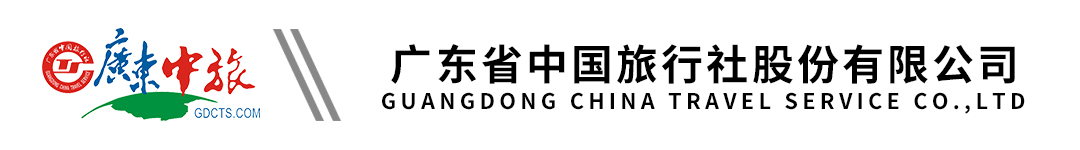 【北欧】 冰岛一地11天|蓝湖温泉|天空之境|杰古沙龙冰河水陆两栖船|飞机残骸|出海观鲸|瓦特纳冰川徒步|维京寿司船|黄金圈|双沙滩|两大国家公园|七天瀑布|斯奈山半岛|含全餐|25人小团|广州/深圳往返行程单行程安排费用说明其他说明产品编号EU202402242100HC出发地广州市-深圳市目的地冰岛行程天数11去程交通飞机返程交通飞机参考航班无无无无无产品亮点※探访斯奈山半岛，又称为“冰岛缩影”，乘坐维京船出海捕捞贝类，欣赏电影《 白梦想家 》的取景地※探访斯奈山半岛，又称为“冰岛缩影”，乘坐维京船出海捕捞贝类，欣赏电影《 白梦想家 》的取景地※探访斯奈山半岛，又称为“冰岛缩影”，乘坐维京船出海捕捞贝类，欣赏电影《 白梦想家 》的取景地※探访斯奈山半岛，又称为“冰岛缩影”，乘坐维京船出海捕捞贝类，欣赏电影《 白梦想家 》的取景地※探访斯奈山半岛，又称为“冰岛缩影”，乘坐维京船出海捕捞贝类，欣赏电影《 白梦想家 》的取景地天数行程详情用餐住宿D1深圳或广州-(飞机)-北京早餐：X     午餐：X     晚餐：X   联运酒店D2北京-(飞机)-哥本哈根早餐：X     午餐：X     晚餐：中式团餐   当地豪华酒店D3哥本哈根-(飞机)-雷克雅未克早餐：酒店早餐     午餐：飞机餐     晚餐：中式团餐   当地豪华酒店D4雷克雅未克-(大巴约156公里)-斯奈山半岛-(大巴约60公里)-冰岛西部小镇早餐：酒店早餐     午餐：西式两道式     晚餐：三文鱼餐   当地豪华酒店D5冰岛西部小镇-(大巴约360公里)-阿克雷里-(大巴约50公里)-冰岛北部小镇早餐：酒店早餐     午餐：西式两道式     晚餐：酒店三道式   当地豪华酒店D6冰岛北部小镇-(大巴约120公里)-米湖-(大巴约210公里)-冰岛东部小镇早餐：酒店早餐     午餐：西式两道式     晚餐：酒店三道式   当地豪华酒店D7冰岛东部小镇-(大巴约180公里)-埃伊尔斯塔奇-(大巴约95公里)-冰岛东南部小镇早餐：酒店早餐     午餐：西式两道式     晚餐：酒店三道式   当地豪华酒店D8冰岛东南部小镇-(大巴约240公里)-史卡法特-(大巴约60公里)-冰岛小镇早餐：酒店早餐     午餐：西式两道式     晚餐：龙虾特色晚餐   当地豪华酒店D9冰岛小镇-(大巴约60公里)-斯科加尔弗斯-(大巴约115公里)-黄金圈-(大巴约120公里)-雷克雅未克早餐：酒店早餐     午餐：传统羊肉汤     晚餐：中式团餐   当地豪华酒店D10雷克雅未克-(飞机)-哥本哈根-(飞机)-北京早餐：X     午餐：X     晚餐：X   无D11北京-(飞机)-深圳或广州早餐：X     午餐：X     晚餐：X   无费用包含1.	住宿：全程欧洲酒店（冰岛小镇为特色酒店）：以两人一房为标准、酒店欧陆式早餐1.	住宿：全程欧洲酒店（冰岛小镇为特色酒店）：以两人一房为标准、酒店欧陆式早餐1.	住宿：全程欧洲酒店（冰岛小镇为特色酒店）：以两人一房为标准、酒店欧陆式早餐费用不包含1.	个人旅游意外保险：具体保险险种请在报名时向销售人员咨询并购买，出行时请将该保单资料随身携带；65岁以上（含65岁）老年人特殊保险费用（请视自身情况购买，并请签署健康承诺函及亲属知晓其参团旅行的同意书）；1.	个人旅游意外保险：具体保险险种请在报名时向销售人员咨询并购买，出行时请将该保单资料随身携带；65岁以上（含65岁）老年人特殊保险费用（请视自身情况购买，并请签署健康承诺函及亲属知晓其参团旅行的同意书）；1.	个人旅游意外保险：具体保险险种请在报名时向销售人员咨询并购买，出行时请将该保单资料随身携带；65岁以上（含65岁）老年人特殊保险费用（请视自身情况购买，并请签署健康承诺函及亲属知晓其参团旅行的同意书）；预订须知一、特殊情况费用说明温馨提示8.补费说明：签证信息签证说明：保险信息—— 国内，出国（境）文明旅游注意事项 ——